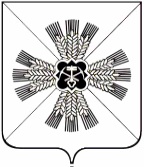 КЕМЕРОВСКАЯ ОБЛАСТЬАДМИНИСТРАЦИЯ ПРОМЫШЛЕННОВСКОГО МУНИЦИПАЛЬНОГО ОКРУГАПОСТАНОВЛЕНИЕот «30» декабря 2021г. № 2099-Ппгт. ПромышленнаяО внесении изменений в постановление администрации Промышленновского муниципального округа от 09.11.2017 № 1267-П «Об утверждении муниципальной программы «Жилищно-коммунальный и дорожный комплекс, энергосбережениеи повышение энергоэффективности экономики» на 2018-2024 годы (в редакции постановлений от 20.02.2018 № 225-П, от 18.05.2018 № 562-П, от 20.06.2018 № 662-П, от 22.08.2018 № 912-П, от 29.10.2018 № 1229-П, от 29.12.2018 № 1541-П,от 21.05.2019 № 609-П, от 12.09.2019 № 1103-П, от 21.10.2019 № 1269-П, от 30.12.2019 № 1622-П, от 17.04.2020 № 724-П,       от 18.09.2020 № 1477-П, от 12.10.2020 № 1600-П, от 30.12.2020 № 2145-П, от 08.11.2021 № 1821-П)В соответствии с решением Совета народных депутатов Промышленновского муниципального округа от 23.12.2021 № 357                        «О внесении изменений в решение Совета народных депутатов Промышленновского муниципального округа от 24.12.2020 № 227                        «О бюджете Промышленновского муниципального округа на 2021 год и на плановый период 2022 и 2023 годов» (в редакции решений  от 10.02.2021                 № 243, от 24.06.2021 № 290, от 23.09.2021 № 320), решением Совета народных депутатов Промышленновского муниципального округа                            от 23.12.2021 № 356 «О бюджете Промышленновского муниципального округа на 2022 год и на плановый период 2023 и 2024 годов», постановлением администрации Промышленновского муниципального округа от 28.04.2020 № 754-П «Об утверждении порядка разработки, реализации и оценки эффективности муниципальных программ, реализуемых за счет средств районного бюджета», в целях реализации полномочий администрации Промышленновского муниципального округа:Внести в муниципальную программу «Жилищно-коммунальный и дорожный комплекс, энергосбережение и повышение энергоэффективности экономики» на 2018-2024 годы, утвержденную постановлением администрации Промышленновского муниципального округа от 09.11.2017 № 1267-П «Об утверждении муниципальной программы «Жилищно-коммунальный и дорожный комплекс, энергосбережение и повышение энергоэффективности экономики» на 2018-2021 годы (в редакции постановлений от 20.02.2018 № 225-П, от 18.05.2018 № 562-П, от 20.06.2018 № 662-П, от 22.08.2018 № 912-П, от 29.10.2018 № 1229-П, от 29.12.2018 № 1541-П, от 21.05.2019 № 609-П, № 609-П, от 12.09.2019 № 1103-П, от 21.10.2019 № 1269-П, от 30.12.2019 № 1622-П, от 17.04.2020 № 724-П, от 18.09.2020 № 1477-П, от 12.10.2020 № 1600-П, от 30.12.2020 № 2145-П, от 08.11.2021 № 1821-П) (далее – муниципальная программа) следующие изменения:1.1. Паспорт Программы изложить в редакции согласно приложению    № 1 к настоящему постановлению;1.2. раздел 4 «Ресурсное обеспечение реализации муниципальной Программы» Программы изложить в редакции согласно приложению № 2 к настоящему постановлению.2. Настоящее постановление подлежит размещению на официальном сайте администрации Промышленновского муниципального округа в сети Интернет.3. Контроль за исполнением настоящего постановления возложить на заместителя главы Промышленновского муниципального округа – начальника Управления по жизнеобеспечению и строительству администрации Промышленновского муниципального округа А.А. Зарубина.4. Настоящее постановление вступает в силу со дня подписания.Исп. А.А. ЗарубинТел.74214                                                                    Приложение № 1                                                                     к постановлению                                                                  администрации Промышленновского                                                                 муниципального округа                                                                      от «30» декабрь 2021 г. № 2099-ППАСПОРТмуниципальной программы «Жилищно-коммунальный и дорожный комплекс, энергосбережение и повышение энергоэффективности экономики»на 2018-2024 годы   Приложение № 2                                                                    к постановлению Администрации Промышленновского                                                                 муниципального округа                                                                       от «30» декабря 2021 г. № 2099-П4. Ресурсное обеспечение реализации программы «Жилищно-коммунальный и дорожный комплекс, энергосбережение и повышение энергоэффективности экономики» на 2018-2024 годы4.1. Ресурсное обеспечение реализации муниципальной программы осуществляется за счет средств:4.1.1. Из местного бюджета;4.1.2. Областного бюджета.4.2. Объемы бюджетных ассигнований из бюджета муниципального округа на реализацию муниципальных программ утверждаются решением Совета народных депутатов Промышленновского муниципального округа о бюджете муниципального округа на очередной финансовый год и плановый период. Сведения о планируемых значениях целевых показателей (индикаторов) программы (по годам реализации муниципальной программы)                               И.о. главыПромышленновского муниципального округа  С.А. ФедарюкНаименование муниципальной программыНаименование муниципальной программыМуниципальная программа «Жилищно-коммунальный и дорожный комплекс, энергосбережение и повышение энергоэффективности экономики» на 2018-2024 годы (далее – Программа)Муниципальная программа «Жилищно-коммунальный и дорожный комплекс, энергосбережение и повышение энергоэффективности экономики» на 2018-2024 годы (далее – Программа)Директор муниципальной программыДиректор муниципальной программыЗаместитель главы Промышленновского муниципального округа – начальник Управления по жизнеобеспечению и строительству Заместитель главы Промышленновского муниципального округа – начальник Управления по жизнеобеспечению и строительству Ответственный исполнитель (координатор) муниципальной программыОтветственный исполнитель (координатор) муниципальной программыУправление по жизнеобеспечению и строительству администрации Промышленновского муниципального округаУправление по жизнеобеспечению и строительству администрации Промышленновского муниципального округаИсполнители муниципальной программыИсполнители муниципальной программыУправление по жизнеобеспечению и строительству  администрации Промышленновского муниципального округаУправление по жизнеобеспечению и строительству  администрации Промышленновского муниципального округаНаименование подпрограмм муниципальной программыНаименование подпрограмм муниципальной программы1. «Модернизация объектов коммунальной инфраструктуры и поддержка жилищно-коммунального хозяйства»;2. «Энергосбережение и повышение энергетической эффективности экономики»;3. «Дорожное хозяйство»;4. «Благоустройство»1. «Модернизация объектов коммунальной инфраструктуры и поддержка жилищно-коммунального хозяйства»;2. «Энергосбережение и повышение энергетической эффективности экономики»;3. «Дорожное хозяйство»;4. «Благоустройство»Цели муниципальной программы Цели муниципальной программы - создание условий для приведения жилищного фонда, коммунальной инфраструктуры и дорожного хозяйства в соответствие со стандартами качества, обеспечивающими комфортные условия проживания граждан; - продолжение процесса перевода экономики Промышленновского муниципального округа на энергосберегающий путь развития и снижение энергоемкости производства коммунальных услуг- создание условий для приведения жилищного фонда, коммунальной инфраструктуры и дорожного хозяйства в соответствие со стандартами качества, обеспечивающими комфортные условия проживания граждан; - продолжение процесса перевода экономики Промышленновского муниципального округа на энергосберегающий путь развития и снижение энергоемкости производства коммунальных услугЗадачи муниципальной программы  Задачи муниципальной программы  1. Модернизация объектов коммунальной инфраструктуры с целью снижения уровня ее износа.2. Снижение издержек производства и себестоимости услуг предприятий жилищно-коммунального хозяйства;3. Обеспечение государственной поддержки процесса модернизации жилищно-коммунального комплекса посредством предоставления бюджетных средств;4. Возмещение затрат, возникающих в результате применения государственных регулируемых цен организациям,  предоставляющим жилищно-коммунальные услуги населению;5. Возмещение затрат, возникающих в результате применения государственных регулируемых цен на обеспечение населения с печным отоплением твердым топливом;6. Формирование стратегических направлений энергосбережения, условий и механизмов     
внедрения конкретных проектов;7. Минимизация расходов бюджета по оплате энергоресурсов с помощью проведения энергосберегающих мероприятий на предприятиях жилищно-коммунального комплекса;8. Внедрение энергосберегающих технологий и оборудования на предприятиях, повышение энергоэффективности экономики Промышленновского муниципального округа;9. Модернизация дорожного хозяйства и автомобильных дорог Промышленновского муниципального округа;10. Повышение уровня благоустройства и санитарного состояния территории Промышленновского муниципального округа1. Модернизация объектов коммунальной инфраструктуры с целью снижения уровня ее износа.2. Снижение издержек производства и себестоимости услуг предприятий жилищно-коммунального хозяйства;3. Обеспечение государственной поддержки процесса модернизации жилищно-коммунального комплекса посредством предоставления бюджетных средств;4. Возмещение затрат, возникающих в результате применения государственных регулируемых цен организациям,  предоставляющим жилищно-коммунальные услуги населению;5. Возмещение затрат, возникающих в результате применения государственных регулируемых цен на обеспечение населения с печным отоплением твердым топливом;6. Формирование стратегических направлений энергосбережения, условий и механизмов     
внедрения конкретных проектов;7. Минимизация расходов бюджета по оплате энергоресурсов с помощью проведения энергосберегающих мероприятий на предприятиях жилищно-коммунального комплекса;8. Внедрение энергосберегающих технологий и оборудования на предприятиях, повышение энергоэффективности экономики Промышленновского муниципального округа;9. Модернизация дорожного хозяйства и автомобильных дорог Промышленновского муниципального округа;10. Повышение уровня благоустройства и санитарного состояния территории Промышленновского муниципального округаСрок реализации муниципальной программы Срок реализации муниципальной программы 2018-2024 годы2018-2024 годыОбъемы и источники финансирования муниципальной программы в целом и с разбивкой по годам ее реализацииОбъемы и источники финансирования муниципальной программы в целом и с разбивкой по годам ее реализацииВсего средств – 2 877 127,5  тыс. рублей,в том числе по годам реализации:2018 год – 357 961,7 тыс. рублей;2019 год – 416 108,3 тыс. рублей;2020 год – 438 295,2 тыс. рублей;2021 год – 528 351,3 тыс. рублей;2022 год – 415 273,1 тыс. рублей;2023 год – 373 906,0 тыс. рублей.2024 год – 347 231,9 тыс. рублей.из них:за счет местного бюджета 1 534 246,4 тыс. рублей,в том числе по годам реализации:2018 год – 297 961,7 тыс. рублей;2019 год – 283 528,9 тыс. рублей;2020 год – 357 946,9 тыс. рублей;2021 год – 248 594,0 тыс. рублей;2022 год – 149 551,4 тыс. рублей;2023 год – 98 720,1 тыс. рублей;2024 год – 97 943,4 тыс. рублей.областной бюджет – 1 269 651,5 тыс. рублей,в том числе по годам реализации:2018 год – 60 000,00 тыс. рублей;2019 год – 132 579,40 тыс. рублей;2020 год – 80 348,30 тыс. рублей;2021 год – 208 400,9 тыс. рублей;2022 год – 264 037,2 тыс. рублей;2023 год – 275 185,9 тыс. рублей;2024 год – 249 099,8 тыс. рублей.федеральный бюджет – 70 237,3 тыс. рублей,в том числе по годам реализации:2018 год – 0,00 тыс. рублей;2019 год – 0,00 тыс. рублей;2020 год – 0,00 тыс. рублей;2021 год – 70 031,0 тыс. рублей;2022 год – 17,60 тыс. рублей;2023 год – 0,00 тыс. рублей;2024 год – 188,70 тыс. рублей.средства юридических и физических лиц – 2 992,3 тыс. рублей,в том числе по годам реализации:2018 год – 0,00 тыс. рублей;2019 год – 0,00 тыс. рублей;2020 год – 0,00 тыс. рублей;2021 год – 1 325,4 тыс. рублей;2022 год – 1 666,9 тыс. рублей;2023 год – 0,00 тыс. рублей;2024 год – 0,00 тыс. рублей.Всего средств – 2 877 127,5  тыс. рублей,в том числе по годам реализации:2018 год – 357 961,7 тыс. рублей;2019 год – 416 108,3 тыс. рублей;2020 год – 438 295,2 тыс. рублей;2021 год – 528 351,3 тыс. рублей;2022 год – 415 273,1 тыс. рублей;2023 год – 373 906,0 тыс. рублей.2024 год – 347 231,9 тыс. рублей.из них:за счет местного бюджета 1 534 246,4 тыс. рублей,в том числе по годам реализации:2018 год – 297 961,7 тыс. рублей;2019 год – 283 528,9 тыс. рублей;2020 год – 357 946,9 тыс. рублей;2021 год – 248 594,0 тыс. рублей;2022 год – 149 551,4 тыс. рублей;2023 год – 98 720,1 тыс. рублей;2024 год – 97 943,4 тыс. рублей.областной бюджет – 1 269 651,5 тыс. рублей,в том числе по годам реализации:2018 год – 60 000,00 тыс. рублей;2019 год – 132 579,40 тыс. рублей;2020 год – 80 348,30 тыс. рублей;2021 год – 208 400,9 тыс. рублей;2022 год – 264 037,2 тыс. рублей;2023 год – 275 185,9 тыс. рублей;2024 год – 249 099,8 тыс. рублей.федеральный бюджет – 70 237,3 тыс. рублей,в том числе по годам реализации:2018 год – 0,00 тыс. рублей;2019 год – 0,00 тыс. рублей;2020 год – 0,00 тыс. рублей;2021 год – 70 031,0 тыс. рублей;2022 год – 17,60 тыс. рублей;2023 год – 0,00 тыс. рублей;2024 год – 188,70 тыс. рублей.средства юридических и физических лиц – 2 992,3 тыс. рублей,в том числе по годам реализации:2018 год – 0,00 тыс. рублей;2019 год – 0,00 тыс. рублей;2020 год – 0,00 тыс. рублей;2021 год – 1 325,4 тыс. рублей;2022 год – 1 666,9 тыс. рублей;2023 год – 0,00 тыс. рублей;2024 год – 0,00 тыс. рублей.Заместитель главыПромышленновского муниципального округа-начальник Управления по жизнеобеспечению и строительству администрации Промышленновского муниципального округаЗаместитель главыПромышленновского муниципального округа-начальник Управления по жизнеобеспечению и строительству администрации Промышленновского муниципального округаА.А. ЗарубинНаименование муниципальной программы, подпрограммы, мероприятияИсточник финансированияОбъем финансовых ресурсов, Объем финансовых ресурсов, Объем финансовых ресурсов, Объем финансовых ресурсов, Объем финансовых ресурсов, Объем финансовых ресурсов, Объем финансовых ресурсов, Наименование муниципальной программы, подпрограммы, мероприятияИсточник финансирования2018г.2019г.2020г.2021г.2022г.2023г.2024г.Муниципальная программа «Жилищно-коммунальный и дорожный комплекс,Всего357961,7416108,3438295,2528351,3415273,1373906,0347231,9Муниципальная программа «Жилищно-коммунальный и дорожный комплекс,местный бюджет297961,7283528,9357946,9248594,0149551,498720,197943,4123456789энергосбережение и повышение энергоэффективности экономики» на 2018-2024 годыиные не запрещенные законодательством источники:0000000энергосбережение и повышение энергоэффективности экономики» на 2018-2024 годыиные не запрещенные законодательством источники:0000000энергосбережение и повышение энергоэффективности экономики» на 2018-2024 годыфедеральный бюджет 00070031,017,60188,7энергосбережение и повышение энергоэффективности экономики» на 2018-2024 годыобластной бюджет60000,0132579,480348,3208400,9264037,2275185,9249099,8энергосбережение и повышение энергоэффективности экономики» на 2018-2024 годысредства бюджетов государственных внебюджетных фондов 0000000энергосбережение и повышение энергоэффективности экономики» на 2018-2024 годысредства бюджетов государственных внебюджетных фондов 0000000энергосбережение и повышение энергоэффективности экономики» на 2018-2024 годысредства юридических и физических лиц 0001325,41666,900энергосбережение и повышение энергоэффективности экономики» на 2018-2024 годысредства юридических и физических лиц 0001325,41666,9001. Подпрограмма «Модернизация объектов   Всего247158,9347336,8293761,0405656,4278044,0283617,0256696,61. Подпрограмма «Модернизация объектов   местный бюджет247158,9259554,6228009,8137696,434011,524431,123647,01. Подпрограмма «Модернизация объектов   иные не запрещенные законодательством источники:00000001. Подпрограмма «Модернизация объектов   федеральный бюджет000700310001. Подпрограмма «Модернизация объектов   областной бюджет087782,265751,2197929,0244032,5259185,9233049,61. Подпрограмма «Модернизация объектов   средства бюджетов государственных внебюджетных фондов  00000001. Подпрограмма «Модернизация объектов   средства бюджетов государственных внебюджетных фондов  0000000123456789средства юридических и физических лиц00000001.1. Строительство и реконструкция объектов теплоснабженияВсего                  4212,535,3000001.1. Строительство и реконструкция объектов теплоснабженияместный бюджет4212,535,3000001.1. Строительство и реконструкция объектов теплоснабженияиные не запрещенные законодательством источники:00000001.1. Строительство и реконструкция объектов теплоснабженияфедеральный бюджет    00000001.1. Строительство и реконструкция объектов теплоснабженияобластной бюджет00000001.1. Строительство и реконструкция объектов теплоснабжениясредства бюджетов государственных внебюджетных фондов00000001.1. Строительство и реконструкция объектов теплоснабжениясредства бюджетов государственных внебюджетных фондов00000001.1. Строительство и реконструкция объектов теплоснабжениясредства юридических и физических лиц00000001.2. Строительство и реконструкция объектов водоснабжения и водоотведенияВсего                  13189,138931,919928,894379,61500010500105001.2. Строительство и реконструкция объектов водоснабжения и водоотведенияместный бюджет13189,138931,919928,894379,61500010500105001.2. Строительство и реконструкция объектов водоснабжения и водоотведенияиные не запрещенные законодательством источники:  00000001.2. Строительство и реконструкция объектов водоснабжения и водоотведенияфедеральный бюджет    0000000123456789областной бюджет0000000средства бюджетов государственных внебюджетных фондов0000000средства бюджетов государственных внебюджетных фондов0000000средства юридических и физических0000000средства юридических и физических00000001.2.1. «Строительство водопроводной сети с. Титово Промышленновского района» по адресу: РФ, Кемеровская область, Промышленновский район, с. ТитовоВсего00000001.2.1. «Строительство водопроводной сети с. Титово Промышленновского района» по адресу: РФ, Кемеровская область, Промышленновский район, с. Титовоместный бюджет00000001.2.1. «Строительство водопроводной сети с. Титово Промышленновского района» по адресу: РФ, Кемеровская область, Промышленновский район, с. Титовоиные не запрещенные законодательством источники:00000001.2.1. «Строительство водопроводной сети с. Титово Промышленновского района» по адресу: РФ, Кемеровская область, Промышленновский район, с. Титовоиные не запрещенные законодательством источники:00000001.2.1. «Строительство водопроводной сети с. Титово Промышленновского района» по адресу: РФ, Кемеровская область, Промышленновский район, с. Титовофедеральный бюджет00000001.2.1. «Строительство водопроводной сети с. Титово Промышленновского района» по адресу: РФ, Кемеровская область, Промышленновский район, с. Титовообластной бюджет00000001.2.1. «Строительство водопроводной сети с. Титово Промышленновского района» по адресу: РФ, Кемеровская область, Промышленновский район, с. Титовосредства бюджетов государственных внебюджетных фондов00000001.2.1. «Строительство водопроводной сети с. Титово Промышленновского района» по адресу: РФ, Кемеровская область, Промышленновский район, с. Титовосредства юридических и физических лиц00000001.2.1. «Строительство водопроводной сети с. Титово Промышленновского района» по адресу: РФ, Кемеровская область, Промышленновский район, с. Титовосредства юридических и физических лиц00000001.3. Капитальный ремонт объектов водоснабжения и водоотведенияВсего18837,019733,66100,88416,718682,013147,013147,0123456789местный бюджет18837,019733,66100,88416,718682,013147,013147,0иные не запрещенные законодательством источники:0000000федеральный бюджет    0000000областной бюджет0000000средства бюджетов государственных внебюджетных фондов 0000000средства юридических и физических лиц00000001.4. Возмещение недополученных доходов и (или) возмещение части затрат организациям, предоставляющим услуги населению по обеспечению твердым топливом Всего82601,571708,453531,716086,20001.4. Возмещение недополученных доходов и (или) возмещение части затрат организациям, предоставляющим услуги населению по обеспечению твердым топливом Всего82601,571708,453531,716086,20001.4. Возмещение недополученных доходов и (или) возмещение части затрат организациям, предоставляющим услуги населению по обеспечению твердым топливом местный бюджет82601,571708,453531,716086,20001.4. Возмещение недополученных доходов и (или) возмещение части затрат организациям, предоставляющим услуги населению по обеспечению твердым топливом иные не запрещенные законодательством источники:00000001.4. Возмещение недополученных доходов и (или) возмещение части затрат организациям, предоставляющим услуги населению по обеспечению твердым топливом федеральный бюджет    00000001.4. Возмещение недополученных доходов и (или) возмещение части затрат организациям, предоставляющим услуги населению по обеспечению твердым топливом областной бюджет0000000123456789средства бюджетов государственных внебюджетных фондов0000000средства юридически и физических лиц00000001.5. Возмещение недополученных доходов и (или) возмещение части затрат организациям, предоставляющим услуги населению по теплоснабжениюВсего                  93687,091847,4109748,112120,30001.5. Возмещение недополученных доходов и (или) возмещение части затрат организациям, предоставляющим услуги населению по теплоснабжениюместный бюджет93687,091847,4109748,112120,30001.5. Возмещение недополученных доходов и (или) возмещение части затрат организациям, предоставляющим услуги населению по теплоснабжениюиные не запрещенные законодательством источники:00000001.5. Возмещение недополученных доходов и (или) возмещение части затрат организациям, предоставляющим услуги населению по теплоснабжениюиные не запрещенные законодательством источники:00000001.5. Возмещение недополученных доходов и (или) возмещение части затрат организациям, предоставляющим услуги населению по теплоснабжениюфедеральный бюджет    00000001.5. Возмещение недополученных доходов и (или) возмещение части затрат организациям, предоставляющим услуги населению по теплоснабжениюобластной бюджет00000001.5. Возмещение недополученных доходов и (или) возмещение части затрат организациям, предоставляющим услуги населению по теплоснабжениюсредства бюджетов государственных внебюджетных фондов 00000001.5. Возмещение недополученных доходов и (или) возмещение части затрат организациям, предоставляющим услуги населению по теплоснабжениюсредства юридических и физических лиц00000001.6. Возмещение недополученных доходов и (или) возмещение части затрат организациям, предоставляющим услуги Всего                  4841,14371,85007,7426,80001.6. Возмещение недополученных доходов и (или) возмещение части затрат организациям, предоставляющим услуги местный бюджет4841,14371,85007,7426,8000123456789населению по горячему водоснабжениюиные не запрещенные законодательством источники:0000000населению по горячему водоснабжениюфедеральный бюджет0000000населению по горячему водоснабжениюобластной бюджет0000000населению по горячему водоснабжениюсредства бюджетов государственных внебюджетных фондов 0000000населению по горячему водоснабжениюсредства юридических и физических лиц00000001.7.  Возмещение недополученных доходов и (или) возмещение части затрат организациям, населению по холодному водоснабжениюВсего                  15880,817308,522160,51519,00001.7.  Возмещение недополученных доходов и (или) возмещение части затрат организациям, населению по холодному водоснабжениюместный бюджет    15880,817308,522160,51519,00001.7.  Возмещение недополученных доходов и (или) возмещение части затрат организациям, населению по холодному водоснабжениюиные не запрещенные законодательством источники:0 0000001.7.  Возмещение недополученных доходов и (или) возмещение части затрат организациям, населению по холодному водоснабжениюфедеральный бюджет    00000001.7.  Возмещение недополученных доходов и (или) возмещение части затрат организациям, населению по холодному водоснабжениюобластной бюджет00000001.7.  Возмещение недополученных доходов и (или) возмещение части затрат организациям, населению по холодному водоснабжениюсредства бюджетов государственных внебюджетных фондов 0000000123456789средства юридических и физических лиц00000001.8.  Возмещение недополученных доходов и (или) возмещение части затрат организациям, предоставляющим услуги населению по водоотведениюВсего5004,84639,45969,9460,60,00,00,01.8.  Возмещение недополученных доходов и (или) возмещение части затрат организациям, предоставляющим услуги населению по водоотведениюВсего5004,84639,45969,9460,60,00,00,01.8.  Возмещение недополученных доходов и (или) возмещение части затрат организациям, предоставляющим услуги населению по водоотведениюместный бюджет 5004,84639,45969,9460,60001.8.  Возмещение недополученных доходов и (или) возмещение части затрат организациям, предоставляющим услуги населению по водоотведениюместный бюджет 5004,84639,45969,9460,60001.8.  Возмещение недополученных доходов и (или) возмещение части затрат организациям, предоставляющим услуги населению по водоотведениюиные не запрещенные законодательством источники:00000001.8.  Возмещение недополученных доходов и (или) возмещение части затрат организациям, предоставляющим услуги населению по водоотведениюиные не запрещенные законодательством источники:00000001.8.  Возмещение недополученных доходов и (или) возмещение части затрат организациям, предоставляющим услуги населению по водоотведениюфедеральный бюджет    00000001.8.  Возмещение недополученных доходов и (или) возмещение части затрат организациям, предоставляющим услуги населению по водоотведениюобластной бюджет00000001.8.  Возмещение недополученных доходов и (или) возмещение части затрат организациям, предоставляющим услуги населению по водоотведениюсредства бюджетов государственных внебюджетных фондов 00000001.8.  Возмещение недополученных доходов и (или) возмещение части затрат организациям, предоставляющим услуги населению по водоотведениюсредства юридических и физических лиц00000001.9.  Возмещение недополученных доходов и (или) возмещение части затрат организациям, предоставляю им услуги Всего2475,60000001.9.  Возмещение недополученных доходов и (или) возмещение части затрат организациям, предоставляю им услуги Всего2475,60000001.9.  Возмещение недополученных доходов и (или) возмещение части затрат организациям, предоставляю им услуги местный бюджет2475,6000000123456789 населению по содержанию мест общего пользования (вывоз ЖБО)иные не запрещенные законодательством источники:0000000 населению по содержанию мест общего пользования (вывоз ЖБО)федеральный бюджет0000000 населению по содержанию мест общего пользования (вывоз ЖБО)областной бюджет0000000 населению по содержанию мест общего пользования (вывоз ЖБО)средства бюджетов государственных внебюджетных фондов 0000000 населению по содержанию мест общего пользования (вывоз ЖБО)средства юридических и физических лиц00000001.10. Возмещение недополученных доходов и (или) возмещение части затрат организациям, предоставляющим услуги населению по газоснабжениюВсего                  975,310181005,568,10001.10. Возмещение недополученных доходов и (или) возмещение части затрат организациям, предоставляющим услуги населению по газоснабжениюместный бюджет    975,310181005,568,10001.10. Возмещение недополученных доходов и (или) возмещение части затрат организациям, предоставляющим услуги населению по газоснабжениюиные не запрещенные законодательством источники:00000001.10. Возмещение недополученных доходов и (или) возмещение части затрат организациям, предоставляющим услуги населению по газоснабжениюфедеральный бюджет    00000001.10. Возмещение недополученных доходов и (или) возмещение части затрат организациям, предоставляющим услуги населению по газоснабжениюобластной бюджет00000001.10. Возмещение недополученных доходов и (или) возмещение части затрат организациям, предоставляющим услуги населению по газоснабжениюсредства бюджетов 00000001.10. Возмещение недополученных доходов и (или) возмещение части затрат организациям, предоставляющим услуги населению по газоснабжениюгосударственных 00000001.10. Возмещение недополученных доходов и (или) возмещение части затрат организациям, предоставляющим услуги населению по газоснабжениювнебюджетных фондов 0000000123456789средства юридических и физических лиц0000000средства юридических и физических лиц00000001.11. Модернизация инженерной инфраструктуры и объектов ЖКХ в соответствии с заключенным соглашением о передаче части полномочий по решению вопросов местного значенияВсего                  2057,32182000001.11. Модернизация инженерной инфраструктуры и объектов ЖКХ в соответствии с заключенным соглашением о передаче части полномочий по решению вопросов местного значенияместный бюджет2057,32182000001.11. Модернизация инженерной инфраструктуры и объектов ЖКХ в соответствии с заключенным соглашением о передаче части полномочий по решению вопросов местного значенияиные не запрещенные законодательством источники:00000001.11. Модернизация инженерной инфраструктуры и объектов ЖКХ в соответствии с заключенным соглашением о передаче части полномочий по решению вопросов местного значенияфедеральный бюджет    00000001.11. Модернизация инженерной инфраструктуры и объектов ЖКХ в соответствии с заключенным соглашением о передаче части полномочий по решению вопросов местного значенияобластной бюджет00000001.11. Модернизация инженерной инфраструктуры и объектов ЖКХ в соответствии с заключенным соглашением о передаче части полномочий по решению вопросов местного значениясредства бюджетов государственных внебюджетных фондов00000001.11. Модернизация инженерной инфраструктуры и объектов ЖКХ в соответствии с заключенным соглашением о передаче части полномочий по решению вопросов местного значениясредства юридических и физических лиц00000001.12. Владение, пользование и распоряжение имуществом в соответствии с соглашением о передаче части полномочий по решению вопросов местного значенияВсего33021455000001.12. Владение, пользование и распоряжение имуществом в соответствии с соглашением о передаче части полномочий по решению вопросов местного значенияместный бюджет33021455000001.12. Владение, пользование и распоряжение имуществом в соответствии с соглашением о передаче части полномочий по решению вопросов местного значенияиные не запрещенные законодательством источники:00000001.12. Владение, пользование и распоряжение имуществом в соответствии с соглашением о передаче части полномочий по решению вопросов местного значенияфедеральный бюджет00000001.12. Владение, пользование и распоряжение имуществом в соответствии с соглашением о передаче части полномочий по решению вопросов местного значенияобластной бюджет0000000123456789средства бюджетов государственных внебюджетных фондов0000000средства юридических и физических лиц00000001.13. Ремонт объектов газоснабженияВсего94,90000001.13. Ремонт объектов газоснабженияВсего94,90000001.13. Ремонт объектов газоснабженияместный бюджет94,9000000иные не запрещенные законодательством источники:0000000федеральный бюджет    0000000областной бюджет0000000средства бюджетов государственных внебюджетных фондов 00000001.14. Проектно-изыскательские работыВсего         01703,21703,22053,20001.14. Проектно-изыскательские работыместный бюджет01703,21703,22053,20001.14. Проектно-изыскательские работыиные не запрещенные законодательство источники:0000000123456789федеральный бюджет    0000000областной бюджет0000000средства бюджетов государственных внебюджетных фондов0000000средства юридических и физических лиц00000001.15. Строительство и реконструкция объектов систем водоснабжения и водоотведения  Всего              090332,356865011312,426920,401.15. Строительство и реконструкция объектов систем водоснабжения и водоотведения  местный бюджет04516,62520,30329,5784,101.15. Строительство и реконструкция объектов систем водоснабжения и водоотведения  иные не запрещенные законодательством источники: 00 000001.15. Строительство и реконструкция объектов систем водоснабжения и водоотведения  федеральный бюджет00000001.15. Строительство и реконструкция объектов систем водоснабжения и водоотведения  областной бюджет085815,754344,7010982,9026136,3 01.15. Строительство и реконструкция объектов систем водоснабжения и водоотведения  средства бюджетов государственных внебюджетных фондов 00000001.15. Строительство и реконструкция объектов систем водоснабжения и водоотведения  средства юридических и физических лиц00000001234567891.16. Поддержка жилищно-коммунального хозяйстваВсего       0207011739,800001.16. Поддержка жилищно-коммунального хозяйстваместный бюджет    0103,5333,300001.16. Поддержка жилищно-коммунального хозяйстваиные не запрещенные законодательством источником:00000001.16. Поддержка жилищно-коммунального хозяйствафедеральный бюджет    00000001.16. Поддержка жилищно-коммунального хозяйстваобластной бюджет01966,511406,500001.16. Поддержка жилищно-коммунального хозяйствасредства бюджетов государственных внебюджетных фондов00000001.16. Поддержка жилищно-коммунального хозяйствасредства юридических и физических лиц00000001.17. Компенсация выпадающих доходов теплоснабжающих организаций, осуществляющих горячее водоснабжение, холодное водоснабжение и (или) водоотведение, и организаций, осуществляющих поставку твердого топлива, возникающих при 1Всего     000197929,0233049,6233049,6233049,61.17. Компенсация выпадающих доходов теплоснабжающих организаций, осуществляющих горячее водоснабжение, холодное водоснабжение и (или) водоотведение, и организаций, осуществляющих поставку твердого топлива, возникающих при 1местный бюджет    0000,00,00,00,01.17. Компенсация выпадающих доходов теплоснабжающих организаций, осуществляющих горячее водоснабжение, холодное водоснабжение и (или) водоотведение, и организаций, осуществляющих поставку твердого топлива, возникающих при 1иные не запрещенные законодательством источники:0000,00,00,00,01.17. Компенсация выпадающих доходов теплоснабжающих организаций, осуществляющих горячее водоснабжение, холодное водоснабжение и (или) водоотведение, и организаций, осуществляющих поставку твердого топлива, возникающих при 1федеральный бюджет    0000,00,00,00,01.17. Компенсация выпадающих доходов теплоснабжающих организаций, осуществляющих горячее водоснабжение, холодное водоснабжение и (или) водоотведение, и организаций, осуществляющих поставку твердого топлива, возникающих при 1областной бюджет000197929,0233049,6233049,6233049,61.17. Компенсация выпадающих доходов теплоснабжающих организаций, осуществляющих горячее водоснабжение, холодное водоснабжение и (или) водоотведение, и организаций, осуществляющих поставку твердого топлива, возникающих при 1средства бюджетов государственных 203040506070809применении льготных цен (тарифов) внебюджетных фондов0000000применении льготных цен (тарифов) средства юридических и физических лиц00000001.18. Капитальные вложения в объекты государственной (муниципальной) собственности субъектов Российской Федерации и (или) софинансирование мероприятий, не относящихся к капитальным вложениям в объекты государственной (муниципальной) собственности субъектов Российской Федерации за счет средств резервного фонда Правительства Российской ФедерацииВсего       00072196,90001.18. Капитальные вложения в объекты государственной (муниципальной) собственности субъектов Российской Федерации и (или) софинансирование мероприятий, не относящихся к капитальным вложениям в объекты государственной (муниципальной) собственности субъектов Российской Федерации за счет средств резервного фонда Правительства Российской Федерацииместный бюджет    0002165,900001.18. Капитальные вложения в объекты государственной (муниципальной) собственности субъектов Российской Федерации и (или) софинансирование мероприятий, не относящихся к капитальным вложениям в объекты государственной (муниципальной) собственности субъектов Российской Федерации за счет средств резервного фонда Правительства Российской Федерациииные не запрещенные законодательством источники:00000001.18. Капитальные вложения в объекты государственной (муниципальной) собственности субъектов Российской Федерации и (или) софинансирование мероприятий, не относящихся к капитальным вложениям в объекты государственной (муниципальной) собственности субъектов Российской Федерации за счет средств резервного фонда Правительства Российской Федерациифедеральный бюджет    00070031,00001.18. Капитальные вложения в объекты государственной (муниципальной) собственности субъектов Российской Федерации и (или) софинансирование мероприятий, не относящихся к капитальным вложениям в объекты государственной (муниципальной) собственности субъектов Российской Федерации за счет средств резервного фонда Правительства Российской Федерацииобластной бюджет00000001.18. Капитальные вложения в объекты государственной (муниципальной) собственности субъектов Российской Федерации и (или) софинансирование мероприятий, не относящихся к капитальным вложениям в объекты государственной (муниципальной) собственности субъектов Российской Федерации за счет средств резервного фонда Правительства Российской Федерациисредства бюджетов государственных внебюджетных фондов00000001.18. Капитальные вложения в объекты государственной (муниципальной) собственности субъектов Российской Федерации и (или) софинансирование мероприятий, не относящихся к капитальным вложениям в объекты государственной (муниципальной) собственности субъектов Российской Федерации за счет средств резервного фонда Правительства Российской Федерациисредства юридических и физических лиц0000000Подпрограмма «Энергосбережение и повышение энергетической эффективности экономики»Всего     47929,947312,3651,2118,1100,070,070,0Подпрограмма «Энергосбережение и повышение энергетической эффективности экономики»местный бюджет47929,92515,1651,2118,1100,070,070,012 3456789иные не запрещенные законодательством источники: 00 00000федеральный бюджет    0000000областной бюджет044797,200000средства бюджетов государственных внебюджетных фондов0000000средства юридических и физических лиц00000002.1. Разработка и актуализация схкем теплоснабжения, водоснабжения, водоотведения поселений Промышленновского муниципального округаВсего10988,8151,228,110070702.1. Разработка и актуализация схкем теплоснабжения, водоснабжения, водоотведения поселений Промышленновского муниципального округаместный бюджет10988,8151,228,110070702.1. Разработка и актуализация схкем теплоснабжения, водоснабжения, водоотведения поселений Промышленновского муниципального округаиные не запрещенные законодательством источники:00000002.1. Разработка и актуализация схкем теплоснабжения, водоснабжения, водоотведения поселений Промышленновского муниципального округафедеральный бюджет    00000002.1. Разработка и актуализация схкем теплоснабжения, водоснабжения, водоотведения поселений Промышленновского муниципального округаобластной бюджет00000002.1. Разработка и актуализация схкем теплоснабжения, водоснабжения, водоотведения поселений Промышленновского муниципального округасредства бюджетов государственных внебюджетных фондов0000000123456789средства юридических и физических лиц00000002.2. Строительство и реконструкция котельных и сетей теплоснабжения
с применением энергоэффективных технологий, материалов и оборудованияВсего47820,947223,5000002.2. Строительство и реконструкция котельных и сетей теплоснабжения
с применением энергоэффективных технологий, материалов и оборудованияместный бюджет47820,92426,3000002.2. Строительство и реконструкция котельных и сетей теплоснабжения
с применением энергоэффективных технологий, материалов и оборудованияиные не запрещенные законодательством источники:00000002.2. Строительство и реконструкция котельных и сетей теплоснабжения
с применением энергоэффективных технологий, материалов и оборудованияфедеральный бюджет    00000002.2. Строительство и реконструкция котельных и сетей теплоснабжения
с применением энергоэффективных технологий, материалов и оборудованияобластной бюджет044797,2000002.2. Строительство и реконструкция котельных и сетей теплоснабжения
с применением энергоэффективных технологий, материалов и оборудованиясредства бюджетов государственных внебюджетных фондов00000002.2. Строительство и реконструкция котельных и сетей теплоснабжения
с применением энергоэффективных технологий, материалов и оборудованиясредства  юридических и физических лиц00000002.3. Разработка топливно-энерготического балансаВсего00500900002.3. Разработка топливно-энерготического балансаместный бюджет00500900002.3. Разработка топливно-энерготического балансаиные не запрещенные законодательством источники:00000002.3. Разработка топливно-энерготического балансафедеральный бюджет00000002.3. Разработка топливно-энерготического балансаобластной бюджет0000000123456789средства бюджетов государственных внебюджетных фондов0000000средства юридических и физических лиц00000003. Подпрограмма «Дорожное хозяйство»Всего                  62872,919516,3103324,168019,684863,656445,056445,03. Подпрограмма «Дорожное хозяйство»местный бюджет 2872,919516,398433,268019,665863,641445,041445,03. Подпрограмма «Дорожное хозяйство»иные не запрещенные законодательством источники:00000003. Подпрограмма «Дорожное хозяйство»федеральный бюджет 00000003. Подпрограмма «Дорожное хозяйство»областной бюджет6000004890,901900015000150003. Подпрограмма «Дорожное хозяйство»средства бюджетов государственных внебюджетных фондов00000003. Подпрограмма «Дорожное хозяйство»средства юридических и физических лиц00000003.1. Содержание и ремонт автомобильных дорог местного значения Всего1037,49600,166335,768019,665593,641445,041445,03.1. Содержание и ремонт автомобильных дорог местного значения местный бюджет1037,49600,166335,768019,665593,641445,041445,03.1. Содержание и ремонт автомобильных дорог местного значения иные не запрещенные законодательством0000000123456789источники:федеральный бюджет0000000областной бюджет0000000средства бюджетов государственных внебюджетных фондов0000000средства юридических и физических лиц00000003.2. Проектирование, строительство (реконструкция), капитальный ремонт и ремонт автомобильных дорог общего пользования муниципального  значения с твердым покрытием, а также до сельских населенных пунктов, не имеющих круглогодичной связи с сетью автомобильных дорог общего пользованияВсего61835,50000003.2. Проектирование, строительство (реконструкция), капитальный ремонт и ремонт автомобильных дорог общего пользования муниципального  значения с твердым покрытием, а также до сельских населенных пунктов, не имеющих круглогодичной связи с сетью автомобильных дорог общего пользованияместный бюджет1835,50000003.2. Проектирование, строительство (реконструкция), капитальный ремонт и ремонт автомобильных дорог общего пользования муниципального  значения с твердым покрытием, а также до сельских населенных пунктов, не имеющих круглогодичной связи с сетью автомобильных дорог общего пользованияиные не запрещенные законодательством источники:00000003.2. Проектирование, строительство (реконструкция), капитальный ремонт и ремонт автомобильных дорог общего пользования муниципального  значения с твердым покрытием, а также до сельских населенных пунктов, не имеющих круглогодичной связи с сетью автомобильных дорог общего пользованияфедеральный бюджет00000003.2. Проектирование, строительство (реконструкция), капитальный ремонт и ремонт автомобильных дорог общего пользования муниципального  значения с твердым покрытием, а также до сельских населенных пунктов, не имеющих круглогодичной связи с сетью автомобильных дорог общего пользованияобластной бюджет600000000003.2. Проектирование, строительство (реконструкция), капитальный ремонт и ремонт автомобильных дорог общего пользования муниципального  значения с твердым покрытием, а также до сельских населенных пунктов, не имеющих круглогодичной связи с сетью автомобильных дорог общего пользованиясредства бюджетов государственных внебюджетных фондов00000003.2. Проектирование, строительство (реконструкция), капитальный ремонт и ремонт автомобильных дорог общего пользования муниципального  значения с твердым покрытием, а также до сельских населенных пунктов, не имеющих круглогодичной связи с сетью автомобильных дорог общего пользованиясредства юридических и физических лиц00000001234567893.3. Проектирование, строительство (реконструкция), капитальный ремонт и ремонт автомобильных дорог общего пользования муниципального значения, а также до сельских населенных пунктов, не имеющих круглогодичной связи с сетью автомобильных дорог общего пользованияВсего09916,236988,400003.3. Проектирование, строительство (реконструкция), капитальный ремонт и ремонт автомобильных дорог общего пользования муниципального значения, а также до сельских населенных пунктов, не имеющих круглогодичной связи с сетью автомобильных дорог общего пользованияместный бюджет09916,232097,500003.3. Проектирование, строительство (реконструкция), капитальный ремонт и ремонт автомобильных дорог общего пользования муниципального значения, а также до сельских населенных пунктов, не имеющих круглогодичной связи с сетью автомобильных дорог общего пользованияиные не запрещенные законодательством источники:00000003.3. Проектирование, строительство (реконструкция), капитальный ремонт и ремонт автомобильных дорог общего пользования муниципального значения, а также до сельских населенных пунктов, не имеющих круглогодичной связи с сетью автомобильных дорог общего пользованияфедеральный бюджет00000003.3. Проектирование, строительство (реконструкция), капитальный ремонт и ремонт автомобильных дорог общего пользования муниципального значения, а также до сельских населенных пунктов, не имеющих круглогодичной связи с сетью автомобильных дорог общего пользованияобластной бюджет004890,900003.3. Проектирование, строительство (реконструкция), капитальный ремонт и ремонт автомобильных дорог общего пользования муниципального значения, а также до сельских населенных пунктов, не имеющих круглогодичной связи с сетью автомобильных дорог общего пользованиясредства бюджетов государственных внебюджетных фондов00000003.3. Проектирование, строительство (реконструкция), капитальный ремонт и ремонт автомобильных дорог общего пользования муниципального значения, а также до сельских населенных пунктов, не имеющих круглогодичной связи с сетью автомобильных дорог общего пользованиясредства юридических и физических лиц00000003.4. Проектирование, строительство (реконструкция), капитальный ремонт и ремонт автомобильных дорог общего пользования местного значения, а также до сельских населенных пунктов, не имеющих круглогодичной связи с сетью автомобильных дорог 1Всего00001000015000150003.4. Проектирование, строительство (реконструкция), капитальный ремонт и ремонт автомобильных дорог общего пользования местного значения, а также до сельских населенных пунктов, не имеющих круглогодичной связи с сетью автомобильных дорог 1Всего00001000015000150003.4. Проектирование, строительство (реконструкция), капитальный ремонт и ремонт автомобильных дорог общего пользования местного значения, а также до сельских населенных пунктов, не имеющих круглогодичной связи с сетью автомобильных дорог 1местный бюджет00000003.4. Проектирование, строительство (реконструкция), капитальный ремонт и ремонт автомобильных дорог общего пользования местного значения, а также до сельских населенных пунктов, не имеющих круглогодичной связи с сетью автомобильных дорог 1иные не запрещенные законодательством источники:00000003.4. Проектирование, строительство (реконструкция), капитальный ремонт и ремонт автомобильных дорог общего пользования местного значения, а также до сельских населенных пунктов, не имеющих круглогодичной связи с сетью автомобильных дорог 1федеральный 00000003.4. Проектирование, строительство (реконструкция), капитальный ремонт и ремонт автомобильных дорог общего пользования местного значения, а также до сельских населенных пунктов, не имеющих круглогодичной связи с сетью автомобильных дорог 1бюджет00000003.4. Проектирование, строительство (реконструкция), капитальный ремонт и ремонт автомобильных дорог общего пользования местного значения, а также до сельских населенных пунктов, не имеющих круглогодичной связи с сетью автомобильных дорог 1областной бюджет00001000015000150003.4. Проектирование, строительство (реконструкция), капитальный ремонт и ремонт автомобильных дорог общего пользования местного значения, а также до сельских населенных пунктов, не имеющих круглогодичной связи с сетью автомобильных дорог 12 3456789общего пользованиясредства бюджетов государственных внебюджетных фондов0000000общего пользованиясредства юридических и физических лиц00000003.5. Финансовое обеспечение дорожной деятельности в отношении дорог общего пользования местного значения (субсидии) Всего00009270,0003.5. Финансовое обеспечение дорожной деятельности в отношении дорог общего пользования местного значения (субсидии) местный бюджет0000270,0003.5. Финансовое обеспечение дорожной деятельности в отношении дорог общего пользования местного значения (субсидии) иные не запрещенные законодательством источники:000003.5. Финансовое обеспечение дорожной деятельности в отношении дорог общего пользования местного значения (субсидии) федеральный бюджет00000003.5. Финансовое обеспечение дорожной деятельности в отношении дорог общего пользования местного значения (субсидии) областной бюджет00009000,0003.5. Финансовое обеспечение дорожной деятельности в отношении дорог общего пользования местного значения (субсидии) средства бюджетов государственных внебюджетных фондов00000003.5. Финансовое обеспечение дорожной деятельности в отношении дорог общего пользования местного значения (субсидии) средства юридических и физических лиц0000000Подпрограмма  «Благоустройство»Всего01942,940558,954557,252265,533774,034020,3Подпрограмма  «Благоустройство»местный бюджет01942,930852,742759,949576,332774,032781,4123456789иные не запрещенные законодательством источники:0000000федеральный бюджет000017,60188,7областной бюджет009706,210471,91004,710001050,2средства бюджетов государственных  внебюджетных фондов0000000средства юридических и физических лиц0001325,41666,9004.1. Организация уличного освещенияВсего01942,91592521694,12195015365153654.1. Организация уличного освещенияместный бюджет01942,91592521694,12195015365153654.1. Организация уличного освещенияиные не запрещенные законодательством источники:00000004.1. Организация уличного освещенияфедеральный бюджет4.1. Организация уличного освещенияобластной бюджет00000004.1. Организация уличного освещениясредства бюджетов государственных внебюджетных фондов0000000123456789средства юридических и физических лиц00000004.2. Вывоз твердых бытовых отходовВсего0021942470,82500175017504.2. Вывоз твердых бытовых отходовместный бюджет0021942470,82500175017504.2. Вывоз твердых бытовых отходовиные не запрещенные законодательством источники:00000004.2. Вывоз твердых бытовых отходовфедеральный бюджет00000004.2. Вывоз твердых бытовых отходовобластной бюджет00000004.2. Вывоз твердых бытовых отходовсредства бюджетов государственных внебюджетных фондов00000004.2. Вывоз твердых бытовых отходовсредства юридических и физических лиц00000004.3. Содержание мест захороненияВсего00401505,812008408404.3. Содержание мест захороненияместный бюджет00401505,812008408404.3. Содержание мест захороненияиные не запрещенные законодательством источники:0000000123456789федеральный бюджет0000000областной бюджет0000000средства бюджетов государственных внебюджетных фондов0000000средства юридических и физических лиц0000000 4.4. Озеленение Всего0032,457,5704949 4.4. Озеленение местный бюджет0032,457,5704949 4.4. Озеленение иные не запрещенные законодательством источники:0000000 4.4. Озеленение федеральный бюджет0000000 4.4. Озеленение областной бюджет0000000 4.4. Озеленение средства бюджетов 0000000 4.4. Озеленение государственных внебюджетных фондов0000000 4.4. Озеленение средства юридических и физических лиц00000001234567894.5. Прочие расходы (благоустройство населенных пунктов, окашивание, транспортные расходы, ГСМ для газонокосилок, пакеты для мусора, ремонт фонтана, демонтаж новогодней иллюминации, установка светофора)Всего0010428,216052,719745,514770147704.5. Прочие расходы (благоустройство населенных пунктов, окашивание, транспортные расходы, ГСМ для газонокосилок, пакеты для мусора, ремонт фонтана, демонтаж новогодней иллюминации, установка светофора)местный бюджет0010428,216052,719745,514770147704.5. Прочие расходы (благоустройство населенных пунктов, окашивание, транспортные расходы, ГСМ для газонокосилок, пакеты для мусора, ремонт фонтана, демонтаж новогодней иллюминации, установка светофора)иные не запрещенные законодательством источники:00000004.5. Прочие расходы (благоустройство населенных пунктов, окашивание, транспортные расходы, ГСМ для газонокосилок, пакеты для мусора, ремонт фонтана, демонтаж новогодней иллюминации, установка светофора)федеральный бюджет00000004.5. Прочие расходы (благоустройство населенных пунктов, окашивание, транспортные расходы, ГСМ для газонокосилок, пакеты для мусора, ремонт фонтана, демонтаж новогодней иллюминации, установка светофора)областной бюджет00000004.5. Прочие расходы (благоустройство населенных пунктов, окашивание, транспортные расходы, ГСМ для газонокосилок, пакеты для мусора, ремонт фонтана, демонтаж новогодней иллюминации, установка светофора)средства бюджетов государственных внебюджетных фондов 00000004.5. Прочие расходы (благоустройство населенных пунктов, окашивание, транспортные расходы, ГСМ для газонокосилок, пакеты для мусора, ремонт фонтана, демонтаж новогодней иллюминации, установка светофора)средства юридических и физических лиц00000004.6. Организация мероприятий при осуществлении деятельности по обращению с животными без владельцевВсего00649,2843,91000100010004.6. Организация мероприятий при осуществлении деятельности по обращению с животными без владельцевместный бюджет00000004.6. Организация мероприятий при осуществлении деятельности по обращению с животными без владельцевиные не запрещенные законодательством источники:00000004.6. Организация мероприятий при осуществлении деятельности по обращению с животными без владельцевфедеральный бюджет00000004.6. Организация мероприятий при осуществлении деятельности по обращению с животными без владельцевобластной бюджет00649,2843,9100010001000123456789средства бюджетов государственных внебюджетных фондов0000000средства юридических и физических лиц00000004.7. Реализация проектов инициативного бюджетирования «Твой Кузбасс – твоя инициатива»Всего0010929,112932,45777,0004.7. Реализация проектов инициативного бюджетирования «Твой Кузбасс – твоя инициатива»местный бюджет001872,11979,04110,10,00,04.7. Реализация проектов инициативного бюджетирования «Твой Кузбасс – твоя инициатива»иные не запрещенные законодательством источники:00000004.7. Реализация проектов инициативного бюджетирования «Твой Кузбасс – твоя инициатива»федеральный бюджет00000004.7. Реализация проектов инициативного бюджетирования «Твой Кузбасс – твоя инициатива»областной бюджет00905796280004.7. Реализация проектов инициативного бюджетирования «Твой Кузбасс – твоя инициатива»средства бюджетов государственных внебюджетных фондов00000004.7. Реализация проектов инициативного бюджетирования «Твой Кузбасс – твоя инициатива»средства юридических и физических лиц0001325,41666,9004.8. Увековечивание памяти погибших при защите Отечества» на 2022 год и наВсего000023,00246,34.8. Увековечивание памяти погибших при защите Отечества» на 2022 год и наместный бюджет00000,707,4123456789 плановый период 2023 и 2024 годовиные не запрещенные законодательством источники:0000000 плановый период 2023 и 2024 годовфедеральный бюджет000017,60188,7 плановый период 2023 и 2024 годовобластной бюджет00004,7050,2 плановый период 2023 и 2024 годовсредства бюджетов государственных внебюджетных фондов0000000 плановый период 2023 и 2024 годовсредства юридических и физических лиц0000000№ п/пНаименование Государственной   программы, подпрограммы,   мероприятияНаименование Государственной   программы, подпрограммы,   мероприятияНаименование целевого показателя (индикатора)Единица измеренияПлановое значение целевогопоказателя (индикатора)Плановое значение целевогопоказателя (индикатора)Плановое значение целевогопоказателя (индикатора)Плановое значение целевогопоказателя (индикатора)Плановое значение целевогопоказателя (индикатора)Плановое значение целевогопоказателя (индикатора)Плановое значение целевогопоказателя (индикатора)Плановое значение целевогопоказателя (индикатора)Плановое значение целевогопоказателя (индикатора)№ п/пНаименование Государственной   программы, подпрограммы,   мероприятияНаименование Государственной   программы, подпрограммы,   мероприятияНаименование целевого показателя (индикатора)Единица измерения2018 год2018 год2019 год2020 год2020 год2021 год2022 год2023 год2024 год«Жилищно-коммунальный и дорожный комплекс, энергосбережение и повышение энергоэффективности экономики» на 2018-2024 годы«Жилищно-коммунальный и дорожный комплекс, энергосбережение и повышение энергоэффективности экономики» на 2018-2024 годыОценка эффективности муниципальной программыпроцентов1001001001001001001001001001.Подпрограмма «Модернизация объектов коммунальной инфраструктуры и поддержка жилищно-коммунального хозяйства»Подпрограмма «Модернизация объектов коммунальной инфраструктуры и поддержка жилищно-коммунального хозяйства»Уровень износа коммунальной инфраструктурыпроцентов60,060,058,957,857,850,146,045,045,012234556778910111.1Строительство и реконструкция объектов теплоснабженияСтроительство и реконструкция объектов теплоснабженияУдельный вес жилищного фонда, обеспеченного отоплениемпроцентов64,464,464,664,864,865,065,265,065,01.1Строительство и реконструкция объектов теплоснабженияСтроительство и реконструкция объектов теплоснабженияУдельный вес жилищного фонда, обеспеченного отоплениемобъем потребления угля котельными, тыс. тонн49,3549,3547,3047,3047,3047,347,347,347,31.2Строительство и реконструкция объектов водоснабжения и водоотведенияСтроительство и реконструкция объектов водоснабжения и водоотведенияУдельный вес жилищного фонда, обеспеченного водоснабжением/водоотведениемпроцентов72,7/35,072,7/35,073,2/36,073,7/44,673,7/44,673,7/44,673,7/44,673,7/44,673,7/44,61.3 Капитальный ремонт объектов водоснабжения и водоотведенияКапитальный ремонт объектов водоснабжения и водоотведенияУдельный вес жилищного фонда, обеспеченного водоотведением,  водоснабжением, процентов72,7/35,072,7/35,073,2/36,073,2/36,073,2/36,073,2/36,073,2/36,073,2/36,073,2/36,01.4Возмещение недополученных доходов и (или) возмещение части затрат организациям, предоставляющим населению услуги по обеспечению твердым топливомВозмещение недополученных доходов и (или) возмещение части затрат организациям, предоставляющим населению услуги по обеспечению твердым топливомУровень оплаты населением жилищно-коммунальных услуг отэкономически обоснованного тарифапроцентов63,563,553,453,453,453,453,453,453,412234556778910111.5Возмещение недополученных доходов и (или) возмещение части затрат организациям, предоставляющим услуги населению по теплоснабжениюВозмещение недополученных доходов и (или) возмещение части затрат организациям, предоставляющим услуги населению по теплоснабжениюУровень оплаты населением жилищно-коммунальных услуг от экономически обоснованного тарифапроцентов55,855,837,737,737,737,737,737,737,71.6Возмещение недополученных доходов и (или) возмещение части затрат организациям, предоставляющим услуги населению по горячему водоснабжениюВозмещение недополученных доходов и (или) возмещение части затрат организациям, предоставляющим услуги населению по горячему водоснабжениюУровень оплаты населением жилищно-коммунальных услуг от экономически обоснованного тарифапроцентов53,353,334,034,034,034,034,034,034,01.7Возмещение недополученных доходов и (или) возмещение части затрат организациям, предоставляющим услуги населению по холодному водоснабжениюВозмещение недополученных доходов и (или) возмещение части затрат организациям, предоставляющим услуги населению по холодному водоснабжениюУровень оплаты населением жилищно-коммунальных услуг от экономически обоснованного тарифапроцентов40,540,545,845,845,845,845,845,845,812234556778910111.8Возмещение недополученных доходов и (или) возмещение части затрат организациям, предоставляющим услуги населению по водоотведениюВозмещение недополученных доходов и (или) возмещение части затрат организациям, предоставляющим услуги населению по водоотведениюУровень оплаты населением жилищно-коммунальных услуг от экономически обоснованного тарифапроцентов42,942,944,144,144,144,144,144,144,11.9Возмещение недополученных доходов и (или) возмещение частизатрат рганизациям,предоставляющим услуги населению по содержанию мест общего пользования (вывоз ЖБО)Возмещение недополученных доходов и (или) возмещение частизатрат рганизациям,предоставляющим услуги населению по содержанию мест общего пользования (вывоз ЖБО)Уровень оплаты населениемжилищно-коммунальных услуг от экономически обоснованного тарифапроцентов67,567,5100,0100,0100,0100,0100,0100,0100,01.10Возмещение недополученных доходов и (или) возмещение части затрат организациям, предоставляющим услуги населению по газоснабжениюВозмещение недополученных доходов и (или) возмещение части затрат организациям, предоставляющим услуги населению по газоснабжениюУровень оплаты населением жилищно-коммунальных услуг от экономии-чески обоснованного тарифапроцентов73,1873,1873,073,073,073,073,073,073,012234556778910111.11Модернизация инженерной инфраструктуры и объектов ЖКХ в соответствии с заключенным соглашением о передаче части полномочий по решению вопросов местного значенияМодернизация инженерной инфраструктуры и объектов ЖКХ в соответствии с заключенным соглашением о передаче части полномочий по решению вопросов местного значенияУровень износа коммунальной инфраструктурыпроцентов60,060,058,957,857,850,146,045,045,01.12Владение,пользование и распоряжение имуществом в соответствии с соглашением о передаче части полномочий по решению вопросов местного значенияВладение,пользование и распоряжение имуществом в соответствии с соглашением о передаче части полномочий по решению вопросов местного значенияУровень износа коммунальной инфраструктурыпроцентов60,060,058,957,857,850,146,045,045,01.13Ремонт объектов газоснабженияРемонт объектов газоснабженияУдельный  вес жилого фонда обеспеченного/газоснабжениемпроцент0,380,380,40,40,40,40,40,40,41.14Проектно-изыскательские работыПроектно-изыскательские работыКоличество проектов по выполнению изыскательскихотЕдиниц11222222212234556778910111.15Строительство и реконструкция объектов систем водоснабжения и ВодоотведенияСтроительство и реконструкция объектов систем водоснабжения и ВодоотведенияВыполнение работ по строительству и реконструкция объектов систем водоснабжения и водоотведенияединиц/ погонных метров сетей1/10001/10001/10001/10001/10001/10001/10001/10001/10001.16Поддержка жилищно-коммунального хозяйстваПоддержка жилищно-коммунального хозяйстваКоличество проектов на поддержку жилищно-коммунального хозяйстваединиц0011111111.16.1Кемеровская область, Промышленновский район,п.ст. Падунская. Установка станции по очистке воды на скважине № 1829Кемеровская область, Промышленновский район,п.ст. Падунская. Установка станции по очистке воды на скважине № 1829Уровень оплаты населением жилищно-коммунальных услуг от экономически обоснованного тарифа (холодное водоснабжение)процент47,547,548,249,749,752,354,556,256,212234556778910112.Подпрограмма «Энергосбережение и повышение энергетической эффективности экономики»Подпрограмма «Энергосбережение и повышение энергетической эффективности экономики»Подпрограмма «Энергосбережение и повышение энергетической эффективности экономики»Подпрограмма «Энергосбережение и повышение энергетической эффективности экономики»Подпрограмма «Энергосбережение и повышение энергетической эффективности экономики»Подпрограмма «Энергосбережение и повышение энергетической эффективности экономики»Подпрограмма «Энергосбережение и повышение энергетической эффективности экономики»Подпрограмма «Энергосбережение и повышение энергетической эффективности экономики»Подпрограмма «Энергосбережение и повышение энергетической эффективности экономики»Подпрограмма «Энергосбережение и повышение энергетической эффективности экономики»Подпрограмма «Энергосбережение и повышение энергетической эффективности экономики»Подпрограмма «Энергосбережение и повышение энергетической эффективности экономики»Подпрограмма «Энергосбережение и повышение энергетической эффективности экономики»2.1.Разработка и актуализация схемтеплоснабжения, водоснабжения, водоотведения поселений Промышленновского муниципального округаРазработка и актуализация схемтеплоснабжения, водоснабжения, водоотведения поселений Промышленновского муниципального округаРазработка и актуализациясхем теплоснабжения, водоснабжения, водоотведения поселений Промышленновского муниципального округаединицединиц222222222.2Строительство и реконструкция котельных и сетей теплоснабжения с применением энергоэффективных технологий, материалов и  оборудованияСтроительство и реконструкция котельных и сетей теплоснабжения с применением энергоэффективных технологий, материалов и  оборудованияВыполнение работ по строительству и реконструкции котельных и сетей теплоснабжения с применением энергоэффектив-ных технологий, материалов и оборудованияединиц/ погонных метров сетейединиц/ погонных метров сетей1/10001/10001/10001/10001/10001/10001/10001/100012234456678910113.Подпрограмма «Дорожное хозяйство»Подпрограмма «Дорожное хозяйство»Подпрограмма «Дорожное хозяйство»Подпрограмма «Дорожное хозяйство»Подпрограмма «Дорожное хозяйство»Подпрограмма «Дорожное хозяйство»Подпрограмма «Дорожное хозяйство»Подпрограмма «Дорожное хозяйство»Подпрограмма «Дорожное хозяйство»Подпрограмма «Дорожное хозяйство»Подпрограмма «Дорожное хозяйство»Подпрограмма «Дорожное хозяйство»Подпрограмма «Дорожное хозяйство»3.1Дорожная деятельность в отношении автомобильных дорог местного значенияКапитальный ремонт и ремонт автомобильных дорог местного значенияКапитальный ремонт и ремонт автомобильных дорог местного значениятыс.кв.м.тыс.кв.м.15000,015000,015000,015000,015000,015000,015000,015000,03.2.Содержание и ремонт автомобильных дорог местного значенияСодержание, капитальный ремонт и ремонт автомобильных дорог местного значенияСодержание, капитальный ремонт и ремонт автомобильных дорог местного значениятыс.кв.м.тыс.кв.м.15000,015000,015000,015000,015000,015000,015000,015000,03.3.Проектирование, строительство (реконструкция), капитальный ремонт автомобильных дорог общего пользования муниципального значения с твердым покрытием, а также до сельскихнаселенных пунктов, не имеющих круглогодичной связи с сетью автомобильных дорог общего пользованияПроектирование, строительство, капитальный ремонт автомобильных дорог общего пользования муниципального значения с твердым покрытием, а также до сельских населенных пунктов, не имеющих круглогодичной связи с сетьюПроектирование, строительство, капитальный ремонт автомобильных дорог общего пользования муниципального значения с твердым покрытием, а также до сельских населенных пунктов, не имеющих круглогодичной связи с сетьютыс.кв.м.тыс.кв.м.15000,015000,015000,015000,015000,015000,015000,015000,01.2334456678910114.Подпрограмма «Благоустройство»Подпрограмма «Благоустройство»Подпрограмма «Благоустройство»Подпрограмма «Благоустройство»Подпрограмма «Благоустройство»Подпрограмма «Благоустройство»Подпрограмма «Благоустройство»Подпрограмма «Благоустройство»Подпрограмма «Благоустройство»Подпрограмма «Благоустройство»Подпрограмма «Благоустройство»Подпрограмма «Благоустройство»Подпрограмма «Благоустройство» 4.1.Организация уличного освещенияОбеспечение уличным освещением количества улиц, переулковОбеспечение уличным освещением количества улиц, переулковпроцентпроцент00085900100100 4.2.Вывоз твердых бытовых отходовОбеспечение населения контейнерамиОбеспечение населения контейнерамипроцентпроцент000507001001004.3.Содержание мест захороненияУлучшение санитарного состояния кладбищаУлучшение санитарного состояния кладбищапроцентпроцент00010010001001004.4.ОзеленениеУвеличить количество саженцев (деревьев, цветов)Увеличить количество саженцев (деревьев, цветов)к предыдущему годук предыдущему году000440045000460046004.5.Прочие расходы (благоустройство населенных пунктов, окашивание, транспортные ра-сходы, ГСМ для газонокосилок, пакеты для мусора, ремонт фонтана, демонтаж ново-годней иллюми-нации, установка светофора)Санитарное состояние общественных местСанитарное состояние общественных местпроцентпроцент000100100010010012334456678910114.6Организация мероприятий  при осуществлении деятельности по обращению с животными без владельцевСанитарное состояниеСанитарное состояниепроцентпроцент00010010001001004.7 Реализация проектов инициативного бюджетирования «Твой Кузбасс - Твоя инициатива»Благоустройство общественных местБлагоустройство общественных местКоличество проектовКоличество проектов000911011114.8Увековечивание памяти погибших при защите Отечества» на 2022 год и на плановый период 2023 и 2024 годовВосстановление воинского захоронения Восстановление воинского захоронения Количество памятников Количество памятников 000001012     Заместитель главыПромышленновского муниципального округа-начальник Управления по жизнеобеспечению и строительствуадминистрации Промышленновского муниципального округа А.А. Зарубин